__________________________________________________________________ХРОНИЧЕСКИЙ БРОНХИТ__________________________________________________________________Хронический бронхит – хроническое воспаление бронхов, возникающее в результате затянувшегося острого бронхита или вследствие длительного воздействия на слизистую оболочку бронхов биологических, физических и химических факторов.В этиологии играют важную роль атмосферные поллютанты (вещества антропогенного происхождения, загрязняющие среду обитания),  запыленность и токсины на производстве, респираторные вирусные инфекции и генетические факторы. Пример генетически обусловленного хронического бронхита – синдром "неподвижных ресничек" (синдром Картагенера), а также хронический бронхит у лиц, страдающих муковисцидозом.Курение – наиболее важный фактор в развитии хронического бронхита. Табачный дым снижает активность движения ресничек бронхиального эпителия, что приводит к нарушению мукоцилиарного клиренса, повреждению бронхиального покровного эпителия с его плоскоклеточной метаплазией, а затем дисплазией и развитием рака. При хроническом бронхите поражается все бронхиальное дерево. В бронхах преобладают явления хронического слизистого или гнойного катара с нарастающей атрофией слизистой оболочки, метаплазией покровного призматического эпителия в многослойный плоский. При этом стенка бронхов окружается прослойками соединительной ткани, становится утолщенной, деформируется. В ряде случаев в слизистой оболочке бронха возникают разрастания грануляционной ткани, которая выбухает в просвет бронха в виде полипа – полипозный хронический бронхит. При созревании грануляционной и разрастании в стенке бронха соединительной ткани мышечный слой атрофируется и бронх подвергается деформации – деформирующий хронический бронхит.Выделяют следующие виды хронического бронхита.По наличию обструкции: простой и обструктивный. Отличие последнего – обструкция периферических отделов бронхиального дерева в результате воспаления бронхов и бронхиол.По распространённости: локальный (чаще в бронхах 2, 4, 8, 9 и 10-го сегментов, особенно правого лёгкого) и диффузный.При хроническом бронхите нарушается дренажная функция бронхов, что ведет к задержке их содержимого в нижележащих отделах, закрытию просвета мелких бронхов и бронхиол и развитию бронхолегочных осложнений, таких как бронхопневмония, ателектаз (активное спадение респираторного отдела легких вследствие обтурации или компрессии бронхов), обструктивная эмфизема, пневмосклероз.__________________________________________________________________БРОНХОЭКТАТИЧЕСКАЯ БОЛЕЗНЬ__________________________________________________________________Бронхоэктатическая болезнь это хроническое заболевание, основным проявлением которого служат бронхоэктазы – сегментарные патологические расширения бронхов. Бронхоэктазы возникают в результате повышения внутрибронхиального давления при кашле. Основным условием патологического расширения бронхов является снижение тонуса их стенок вследствие воспаления или гипоплазии. Бронхоэктазы бывают врождёнными и приобретёнными после перенесенных в детстве кори, гриппа, коклюша, пневмоний. Бронхоэктатическая болезнь встречается преимущественно в возрасте 5-25 лет. Макроскопически выделяют следующие виды бронхоэктазов.мешотчатые (кистовидные) бронхоэктазы имеют форму мешка;цилиндрические бронхоэктазы имеют вид последовательно соединённых между собой полых «бусинок» цилиндрической формы, образованных бронхиальной стенкой;варикозные бронхоэктазы напоминают варикозно расширенные вены.Морфологические изменения при бронхоэктатической болезни включают развитие выраженных бронхоэктазов и внелёгочного симтомокомплекса. Приобретённые бронхоэктазы имеют локальный характер. Наиболее часто бывают поражены бронхи нижней доли правого лёгкого.Микроскопически в полости бронхоэктаза обнаруживают гнойный экссудат. Покровный эпителий с очагами полипоза и плоскоклеточной метаплазии, его базальная мембрана гиалинизирована. Видны дистрофия и разрушение хрящевой пластинки бронха, атрофия мышечного и эластического слоёв, склероз и диффузная инфильтрация лимфоцитами, макрофагами с примесью полиморфноядерных лейкоцитов всех слоёв стенки бронха. В прилежащей лёгочной паренхиме – поля фиброза, очаги обструктивной эмфиземы лёгких.Внелёгочный симптомокомплекс при бронхоэктатической болезни связан с выраженной дыхательной гипоксией и гипертензией в малом круге кровообращения. У больных обнаруживают симптомы "барабанных палочек", "часовых стекол", "тёплый" цианоз. Гипертензия в малом круге кровообращения ведёт к развитию гипертрофии правого желудочка и лёгочного сердца.Осложнения бронхоэктатической болезни: лёгочное кровотечение, абсцессы лёгкого, эмпиема плевры, хроническая лёгочно-сердечная недостаточность. Вторичный амилоидоз и абсцессы головного мозга в настоящее время бывают значительно реже. Каждое из этих осложнений может стать причиной смерти.__________________________________________________________________ЭМФИЗЕМА ЛЁГКИХ__________________________________________________________________Эмфизема лёгких (от греч. emphysio – вздуваю) – патологический процесс, проявляющийся в стойком расширении воздухоносных пространств дистальнее терминальных бронхиол.Различают следующие виды эмфиземы лёгких: хроническая обструктивная, хроническая очаговая (развивается вокруг старых туберкулезных очагов, рубцов, сопровождаясь образованием пузырей – булл); викарная (компенсаторная, наблюдается после удаления части легкого или другого легкого), старческая, идиопатическая (этиология ее неизвестна), межуточная (характеризуется поступлением воздуха в межуточную ткань легкого через разрывы альвеол). Хроническая обструктивная эмфизема лёгких имеет наибольшее клиническое значение. Она протекает с хронической обструкцией дыхательных путей.Этиология приобретённой хронической обструктивной эмфиземы лёгких совпадает с этиологией хронического бронхита, в большинстве случаев предшествующего ей. Существует генетическая предрасположенность к развитию этой патологии.Патогенез хронической обструктивной эмфиземы лёгких связан с недостаточностью α1-антитрипсина – ингибитора протеаз, разрушающих соединительнотканный каркас альвеолярных перегородок. Его недостаточность может быть наследственной и развиваться при хроническом воспалении бронхов. В условиях несостоятельности стромы легкого (особенно эластической) включается так называемый клапанный (вентильный) механизм. Он сводится к тому, что слизистая пробка, образующаяся в просвете мелких бронхов и бронхиол при хроническом диффузном бронхите, при вдохе пропускает воздух в альвеолы, но не позволяет ему выйти при выдохе. Воздух накапливается в ацинусах, расширяет их полости, что и ведет к диффузной обструктивной эмфиземе.Морфология. Лёгкие увеличены в размерах, прикрывают своими краями переднее средостение, вздутые, бледные, мягкие, без спадения, при разрезании слышен хруст. В просветах бронхов – слизисто-гнойный экссудат. Микроскопически характерно сочетание признаков хронического обструктивного бронхита, бронхиолита и эмфиземы лёгких. Отмечают расширение альвеол, истончение альвеолярных перегородок, разрушение эластических волокон, нарушение альвеолярно-капиллярного кровотока, склеротические изменения.Осложнение хронической обструктивной эмфиземы лёгкого – прогрессирующая лёгочно-сердечная недостаточность.В настоящее время хронический бронхит, хроническая обструктивная эмфизема, сопровождающиеся сетчатым пневмосклерозом и воспалительными и склеротическими изменениями сосудов, составляют патоморфологию хронической обструктивной болезни легких (ХОБЛ).ХОБЛ – прогрессирующее заболевание легких, в основе которого лежит вызванное ингалируемыми патогенными частицами или газами воспаление бронхов с частично обратимой бронхиальной обструкцией и хронической дыхательной недостаточностью.__________________________________________________________________БРОНХИАЛЬНАЯ АСТМА__________________________________________________________________Бронхиальная астма – хроническое воспалительное заболевание, обусловленное специфическими или неспецифическими иммунологическими реакциями, при котором наблюдаются приступы обратимой бронхиальной обструкции. Характерна повышенная возбудимость трахеобронхиального дерева в ответ на различные стимулы, что приводит к пароксизмальному сужению воздухопроводящих путей.Основные виды бронхиальной астмы: экзогенная (атопическая); эндогенная; ятрогенная (лекарственная);профессиональная.Экзогенная (атопическая, аллергическая) бронхиальная астма связана с аллергенами окружающей среды (частицы пыли, пыльца растений, пищевые факторы и др.). Нередка семейная предрасположенность. Патогенез связан с реакцией гиперчувствительности I типа, обусловленной IgE. Эндогенная бронхиальная астма может быть связана с действием разных факторов (прежде всего, инфекционных, химических, лекарственных), однако точная причина гиперреактивности бронхов неизвестна. Семейный анамнез отсутствует в большинстве случаев. Изредка наблюдают реакцию гиперчувствительности, опосредованную IgE.Патологическая анатомия. Изменения бронхов и легких при бронхиальной астме могут быть острыми, развивающимися в момент приступа, и хроническими, являющимися следствием повторных приступов и длительного течения болезни.Для фазы обострения (приступа) характерны выраженное понлкровие, бронхоспазм, отёк слизистой оболочки и подслизистого слоя с гиперсекрецией слизи, слущиванием бронхиального эпителия, инфильтрацией стенок бронхов эозинофилами, базофилами, лаброцитами, лимфоцитами, плазматическими клетками. В просвете бронхов скапливается слоистого вида слизистый секрет, обтурирующий просвет мелких бронхов. Это может привести к смерти от асфиксии.При повторяющихся приступах бронхиальной астмы с течением времени в стенке бронхов развиваются диффузное хроническое воспаление, пневмосклероз, хроническая обструктивная эмфизема легких. Происходит запустевание капиллярного русла, появляется вторичная гипертония малого круга кровообращения, ведущая к гипертрофии правого сердца и в конечном итоге – к сердечно-легочной недостаточности.__________________________________________________________________РЕСТРИКТИВНЫЕ ЗАБОЛЕВАНИЯ ЛЁГКИХ__________________________________________________________________Патологические процессы с преимущественным поражением воздухоносных путей, сопровождающиеся их обструкцией от уровня  трахеи до респираторных бронхиол, называются обструктивными поражениями лёгких. К ним относят хронический бронхит, эмфизему, бронхоэктазы, бронхиальную астму.Наряду с этим выделяют рестриктивные болезни легких – хронические заболевания, характеризующиеся уменьшением объема легочной паренхимы и жизненной емкости легких. В эту группу входят интерстициальные болезни лёгких. В основе рестриктивных лёгочных заболеваний – развитие воспаления и фиброза в интерстиции респираторных отделов лёгких, нередко иммунной природы. Это ведёт к интерстициальному фиброзу, блокаде аэрогематического барьера и прогрессированию клинических симптомов дыхательной недостаточности. Большинство интерстициальных болезней лёгких протекает с фиброзирующим альвеолитом. ФИБРОЗИРУЮЩИЙ АЛЬВЕОЛИТФиброзирующий альвеолит – диффузное или очаговое, острое или хроническое негнойное воспаление интерстиция респираторных отделов (альвеол, альвеолярных ходов, бронхиол) с исходом в фиброз. Для обозначения фиброзирующего альвеолита употребляют множество терминов: идиопатический фиброзирующий альвеолит, болезнь Хаммена-Рича и др.Фиброзирующий альвеолит – морфологическое проявление большинства интерстициальных болезней лёгких, в первую очередь, идиопатического фиброзирующего альвеолита, альвеолитов при ревматических заболеваниях, пневмокониозах.Для всех интерстициальных болезней лёгких характерно развитие альвеолита в начале заболевания и интерстициального фиброза – в финале. Крайнее выражение интерстициального фиброза – сотовое лёгкое – сочетание интерстициального фиброза и кистозной трансформации терминальных и респираторных бронхиол. При этом возникают блокада аэрогематического барьера, вторичная лёгочная гипертензия, гипертрофия правого желудочка и лёгочное сердце. Этиология. Интерстициальные болезни лёгких могут быть вызваны вирусами, бактериями, грибами, действием органической и неорганической пыли, радионуклидов, токсическими факторами, лекарственными препаратами и др. Этиология большинства интерстициальных болезней лёгких, в том числе, идиопатического фиброзирующего альвеолита и синдрома Гудпасчера, неизвестна.Важную роль в морфогенезе фиброзирующего альвеолита играют альвеолярные макрофаги и полиморфноядерные лейкоциты. В активированном состоянии эти клетки генерируют большое количество активных форм кислорода, протеаз и цитокинов, вызывающих одновременно повреждение и склероз лёгочной ткани. Повреждение альвеолярной перегородки может быть иммунным (при идиопатическом фиброзирующем альвеолите, саркоидозе) или неиммунным (при большинстве пневмокониозов). Характерная черта интерстициальных заболеваний лёгких – развитие интерстициального фиброза как исход альвеолита. САРКОИДОЗСаркоидоз – системное заболевание неустановленной этиологии с развитием неказеозных гранулём (макрофагальных, эпителиоидноклеточных, гигантоклеточных) в лёгких, лимфатических узлах и других органах.  	Диагноз саркоидоза ставят на основании клинико-лабораторного и рентгенологического подтверждения поражения более чем одного органа, если в них морфологически выявлены неказеозные гранулёмы, а также исключены другие причины развития гранулём саркоидного типа.Саркоидоз – наиболее частое заболевание среди интерстициальных болезней лёгких с неустановленной этиологией, распространён повсеместно, у лиц любого возраста. Пик заболеваемости – возраст 20-40 лет.Патогенез саркоидоза – иммунный с развитием реакции гиперчувствительности IV типа с избыточным количеством CD4+ T-лимфоцитов. Лёгкие при саркоидозе поражены в 90-95% случаев. Изменения в лёгких протекают в две стадии.Стадия лимфоцитарного альвеолита. Минимально выражены признаки воспаления со слабой лимфогистиоцитарной инфильтрацией, отсутствием характерных гранулём.Стадия гранулематозного воспаления. Саркоидные гранулёмы состоят из клеток моноцитарного происхождения – макрофагов, эпителиоидных и гигантских многоядерных клеток типа Пирогова-Лангханса, CD4+ T-лимфоцитов и фибробластов. В них отсутствует казеозный некроз. Гранулемы имеют единообразную морфологию, "штампованный" вид за счёт расположенных на периферии фибробластов и коллагена.Поражение бронхов при саркоидозе может протекать с развитием эндобронхита иногда с обструкцией их просветов гранулематозной тканью. Сосудистую патологию лёгких при саркоидозе выявляют у 2/3 пациентов. Характерно развитие васкулитов с поражением ветвей лёгочной артерии и вен. Васкулиты имеют обычно гранулематозный характер.Окончательный диагноз обычно ставят на основании биопсии.Осложнения и исходы саркоидоза. В большинстве случаев прогноз хороший. Возможно спонтанное излечение, после него 65-70% пациентов имеют минимальные остаточные изменения, связанные с незначительным пневмосклерозом. У 20% пациентов саркоидоз протекает как медленно прогрессирующее хроническое заболевание с эпизодами обострений и ремиссий. В 10% случаев саркоидоз приводит к прогрессирующему фиброзу лёгких с развитием лёгочного сердца и лёгочно-сердечной недостаточности. Макропрепараты:60. Буллезная эмфизема легких Представлен фрагмент легкого, поверхность которого имеет бледно серую окраску, содержит множественные буллы, которые представляют собой крупные субплевральные полости («пузыри») заполненные воздухом.Клиническое значениеНаибольшее значение имеет обструктивная  эмфизема. В этиологии эмфиземы придаётся значение генетическим факторам, обусловливающим нарушение элластичности лёгочной ткани,  и воздействию на стенку воздухоносных путей атмосферных поллютантов. Снижение проходимости респираторного тракта и гиповентиляция способствуют развитию гипоксии. Уменьшение экскурсии лёгких и накопление воздуха в ацинусах приводят к образованию буллёзной эмфиземы. Возникает угроза  спонтанного пневмоторакса, в результате разрыва булл.  Длительное течение эмфиземы лёгких приводит к формированию лёгочного сердца и лёгочно-сердечной недостаточности. Трудоспособность пациентов снижается.102. Бронхоэктазы  и пневмосклероз В ткани легкого на разрезе определяются бронхи с деформированными, расширенными просветами. Их стенки утолщены за счет разрастаний фиброзной ткани, уплотнены, в связи с чем выступают над поверхностью разреза. В прилежащей к бронхоэктазам легочной паренхиме видны поля фиброза, участки эмфиземы.Клиническое значениеОсновным этиологическим фактором в развитии хронического бронхита является курение.  В составе табачного дыма содержатся вещества, являющиеся канцерогенами, угольная пыль. В патогенезе заболевания постоянное воздействие повреждающих факторов вызывает различные патологические изменения всего бронхиального дерева: хроническое воспаление, бронхиальную обструкцию, метаплазию слизистой оболочки бронхов, участки атрофии её, деформацию стенки с возникновением бронхоэктазов, очаговую эмфизему, пневмосклероз. Данные изменения повышают вероятность возникновения бронхопневмоний, лёгочных и внелёгочных гнойных осложнений, злокачественных новообразований, способствуют развитию вторичной лёгочной гипертензии и формированию лёгочного сердца. Хроническое течение с периодами обострений и ремиссий ограничивают трудоспособность пациента. Длительность заболевания приводит к прогрессирующей лёгочно-сердечной недостаточности. Микропрепараты:Бронхоэктаз.В ткани легкого определяется бронх, просвет которого имеет неправильные очертания, неравномерно расширен, содержит гнойный экссудат. Вокруг бронхов и полнокровных сосудов видны разрастания зрелой соединительной ткани, воспалительная инфильтрация, очаговые скопления угольного пигмента и гемосидерина.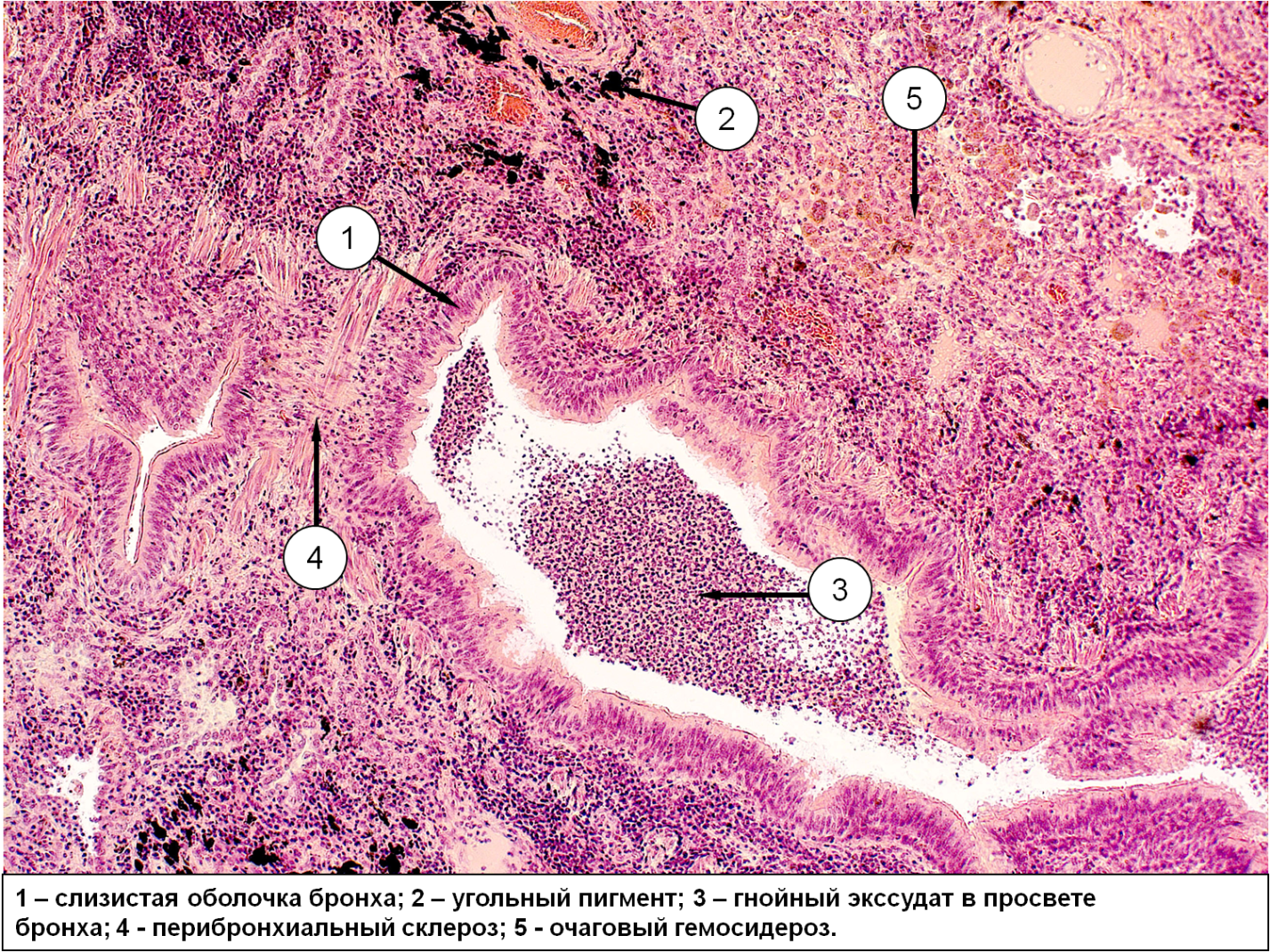 Хроническая обструктивная эмфизема лёгких. Просветы альвеол большей частью расширены, ограничены истонченными, склерозированными, местами разорванными альвеолярными перегородками с редуцированной капиллярной сетью. Вокруг  бронха имеют место склеротические изменения.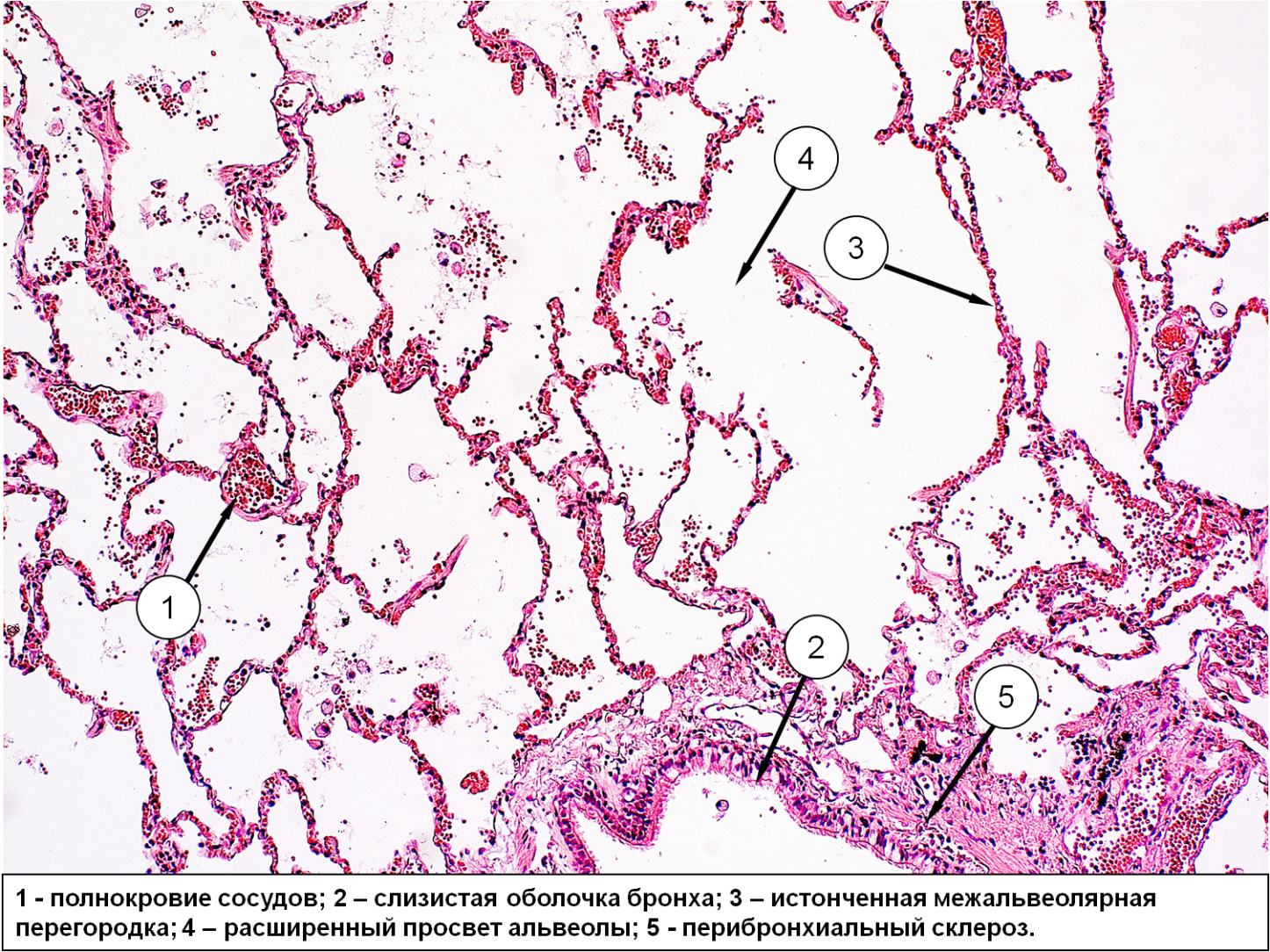 Тестовые задания001."БАРАБАННЫЕ ПАЛОЧКИ" ЭТОизмененные бронхиразновидность бронхоэктазовбуллыдеформация ребервидоизменение фаланг пальцев кисти Правильный ответ: 5002.	ВИД ЭМФИЗЕМЫ ЛЕГКИХ	атрофическаяхроническая очаговаяподострая диффузнаярестриктивнаяхроническая долевая Правильный ответ: 2003.ПРИ ХРОНИЧЕСКОМ БРОНХИТЕ ПРОИСХОДИТ 	метаплазия плоского эпителия бронхаметаплазия соединительной тканиметаплазия призматического покровного эпителия аплазия стенки бронхаметаплазия альвеолярного эпителияПравильный ответ: 3004. ПАТОЛОГИЧЕСКОЕ СЕГМЕНТАРНОЕ РАСШИРЕНИЕ БРОНХОВбронхомегалия	бронхообструкциягиперплазияаневризмабронхоэктазПравильный ответ: 5005.СТОЙКОЕ РАСШИРЕНИЕ ВОЗДУХОНОСНЫХ ПРОСТРАНСТВ ДИСТАЛЬНЕЕ ТЕРМИНАЛЬНЫХ БРОНХИОЛаневризмаэмфизема легкихбронхоэктазиябронхиолитгипервентиляцияПравильный ответ: 2006.ЗАБОЛЕВАНИЕ ЛЕГКИХ, ХАРАКТЕРИЗУЮЩЕЕСЯ ЧАСТИЧНО ОБРАТИМОЙ БРОНХИАЛЬНОЙ ОБСТРУКЦИЕЙ	хроническая обструктивная пневмониябронхоэктатическая болезньпреходящая обструктивная болезнь легкихрестриктивная обструктивная болезнь легкиххроническая обструктивная болезнь легкихПравильный ответ: 5007.ХРОНИЧЕСКОЕ ВОСПАЛИТЕЛЬНОЕ ЗАБОЛЕВАНИЕ С ПРИСТУПАМИ ОБРАТИМОЙ БРОНХИАЛЬНОЙ ОБСТРУКЦИИ	хроническая обструктивная болезнь легкихсаркоидозболезнь Хаммена-Рича бронхиальная астмабронхоэктатическая болезньПравильный ответ: 4008. НЕГНОЙНОЕ ВОСПАЛЕНИЕ ИНТЕРСТИЦИЯ РЕСПИРАТОРНЫХ ОТДЕЛОВ С ИСХОДОМ В ФИБРОЗэмфизематозный пневмофиброзфиброзирующий альвеолитхронический фиброзирующий бронхитфиброзирующий абсцесс легкогобронхоэктатическая болезньПравильный ответ: 2009.СИСТЕМНОЕ ЗАБОЛЕВАНИЕ С РАЗВИТИЕМ НЕКАЗЕОЗНЫХ ГРАНУЛЕМ В ЛЕГКИХ	сифилистуберкулезфиброзирующий альвеолитсаркоидозсиликозПравильный ответ: 4010.ПОРАЖЕНИЕ ЛЕГКОГО СОСУДИСТОГО ГЕНЕЗАдистресс-синдром взрослыхпневмонияинфарктинсультобструкцияПравильный ответ: 3011.ВАЖНЕЙШИЙ ПРЕДРАСПОЛАГАЮЩИЙ ФАКТОР В ПАТОГЕНЕЗЕ ХРОНИЧЕСКОГО БРОНХИТАрезкое переохлаждениекурениерецидивирующие пневмониигенетические факторы хронический алкоголизмПравильный ответ: 2012. СИНДРОМ "НЕПОДВИЖНЫХ РЕСНИЧЕК" ЭТО синдром Гийена — Барресиндром Лайелласиндром Картагенерамальабсорбция синдром Золлингера — ЭллисонаПравильный ответ: 3013. ВАРИАНТ ХРОНИЧЕСКОГО БРОНХИТА полипозныйэрозивныйдиспластическийрестриктивныйатопическийПравильный ответ: 1014. РАЗНОВИДНОСТЬ БРОНХОЭКТАЗОВ расслаивающиеистинныеложныецилиндрические аневризматическиеПравильный ответ: 4015. ХАРАКТЕРНЫЕ ИЗМЕНЕНИЯ ЭПИТЕЛИЯ СЛИЗИСТОЙ ОБОЛОЧКИ БРОНХА ПРИ БРОНХОЭКТАЗАХ плоскоклеточная метаплазиялейкоплакияпетрификациядисплазия малигнизацияПравильный ответ: 1016. ВНЕЛЕГОЧНОЕ ОСЛОЖНЕНИЕ БРОНХОЭКТАТИЧЕСКОЙ БОЛЕЗНИ бронхопневмонияамилоидозгиалиноз капсулы селезенкицирроз печени инфаркт миокардаПравильный ответ: 2017. АКТИВНОЕ СПАДЕНИЕ РЕСПИРАТОРНОГО ОТДЕЛА ЛЕГКИХ ВСЛЕДСТВИЕ ОБТУРАЦИИ ИЛИ КОМПРЕССИИ БРОНХОВ ЭТОколлапс пневмофиброзпневмотораксателектазбуллезная эмфиземаПравильный ответ: 4018. ЭМФИЗЕМА, КОТОРАЯ, НАБЛЮДАЕТСЯ ПОСЛЕ УДАЛЕНИЯ ЧАСТИ ЛЕГКОГО ИЛИ ДРУГОГО ЛЕГКОГО обструктивнаяхроническая очаговаябуллезнаямежуточная викарнаяПравильный ответ: 5019. ЭМФИЗЕМА, КОТОРАЯ РАЗВИВАЕТСЯ ВОКРУГ СТАРЫХ ТУБЕРКУЛЕЗНЫХ ОЧАГОВ, РУБЦОВидиопатическаямежуточная хроническая очаговаяхроническая обструктивнаястарческаяПравильный ответ: 3020. ПАТОГЕНЕЗ ХРОНИЧЕСКОЙ ОБСТРУКТИВНОЙ ЭМФИЗЕМЫ ЛЁГКИХ СВЯЗАН С НЕДОСТАТОЧНОСТЬЮ глюкозо-6-фосфатазы α1-антитрипсина сульфитоксидазыфактора Каслаβ1-антитрипсина Правильный ответ: 2021. БРОНХИАЛЬНАЯ АСТМА, СВЯЗАННАЯ С АЛЛЕРГЕНАМИ ОКРУЖАЮЩЕЙ СРЕДЫвикарнаясоциальнаяятрогеннаяатопическаярестриктивнаяПравильный ответ: 4022. ГРУППА ЗАБОЛЕВАНИЙ, К КОТОРОЙ ОТНОСИТСЯ ФИБРОЗИРУЮЩИЙ АЛЬВЕОЛИТ обструктивные болезниХОБЛхронические нагноительные процессы гранулематозные болезни рестриктивные болезниПравильный ответ: 5023. СТАДИЯ САРКОИДОЗА стадия лимфоцитарного альвеолита доклиническая стадия стадия диффузной эмфиземыстадия разрешениястадия сотового легкогоПравильный ответ: 1Ситуационные задачи:Задача №1.В клинику поступил мужчина 55 лет, курильщик с длительным  стажем, с жалобами на одышку, кашель с обильной мокротой. Данные симптомы возникли около 20 лет назад. В стационаре появились симптомы нарастающей почечной недостаточности, послужившей причиной смерти. При аутопсийном исследовании: легкие во всех отделах повышенной воздушности, бронхи с мешотчатого вида расширениями, правые отделы сердца расширены, почки уплотнены, сального вида.Патологические процессы, развившиеся в легких.Возможные легочные осложнения таких процессов.Название обнаруженных изменений сердца.Патологический процесс в почках.Возможные гемодинамические расстройства в печени, почках селезенке, названия характерных изменений.Задача №2.Больной длительное время страдал хроническим бронхитом. В последнее время стал жаловаться на одышку при физической нагрузке, нарушение сна, участились случаи обострения воспаления бронхов. Рентгенологическое обследование выявило повышенную воздушность легких, расширение границ сердца вправо.Название симптомокомплекса, развившегося в исходе хронического бронхита.Его определение.Морфологические проявления этого патологического состояния.Изменения сердца, его название при наличии этой патологииВозможные причины смерти таких пациентов.
Задача № 3У больного, 44 лет, при профосмотре на флюорограмме обнаружены увеличенные в виде "пакета" внутригрудные, подмышечные  лимфоузлы и рассеянные очаги затемнений до 1- в диаметре в лёгких. При гистологическом исследовании в ткани лимфоузла обнаружены гранулёмы из макрофагов, эпителиоидных и гигантских многоядерных клеток, имеющие "штампованный" вид, без казеозного некроза.Предполагаемый диагноз.Определение заболевания.Методы исследования, которые включает в себя морфологическая диагностика болезней органов дыхания.Заболеваниия лёгких, которые могут привести к увеличению внутригрудных лимфоузлов. Прогноз данного заболевания.Задача № 4У пациента с хроническим бронхитом в анамнезе и частыми обострениями процесса в течение 10 последних лет появился симптом "барабанных палочек" на концевых фалангах пальцев кистей, развилась деформация ногтевых пластинок в виде "часовых стекол», диагностировано увеличение правых границ сердца. На рентгенограмме  в нижних долях обоих лёгкого выявлены расширения сегментарных бронхов в виде «мешков».Предполагаемый диагноз.Определение заболевания. В результате чего возникает данное заболевание.Патология, способствующая развитию приобретенного варианта этого заболевания.Макроскопические варианты патологических изменений бронхов.Задача № 5 Больной, 42 лет, в течение последних 1,5 лет  страдал  интерстициальным заболеванием легких и умер от легочно-сердечной недостаточности. При аутопсийном исследовании обнаружено двухстороннее диффузное поражение легких, с морфологической картиной «сотового легкого».    Название  болезни, обнаруженной на вскрытии.Определение заболевания. Этиология заболевания.Морфогенез изменений при данном заболевании.Характерная морфологическая особенность  интерстициальных заболеваний лёгких. Эталоны ответовЗадача №1.Хронический бронхит, эмфизема, бронхоэктазы.Пневмосклероз, бронхопневмония, легочное кровотечение.Легочное сердце.Амилоидоз.Хроническое венозное полнокровие, мускатная печень, цианотическая индурация почек, селезенки.Задача №2.Хроническая обструктивная болезнь легких.ХОБЛ – прогрессирующее заболевание легких, в основе которого лежит вызванное ингалируемыми патогенными частицами или газами воспаление бронхов с частично обратимой бронхиальной обструкцией и хронической дыхательной недостаточностью.Хронический бронхит, хроническая обструктивная эмфизема, сетчатый пневмосклероз и воспалительные и склеротические изменения сосудов.Гипертрофия правого желудочка, легочное сердце.Легочно-сердечная недостаточность, бронхопневмония.Задача №3.Саркоидоз.Саркоидоз – системное заболевание неустановленной этиологии с развитием неказеозных гранулём (макрофагальных, эпителиоидноклеточных, гигантоклеточных) в лёгких, лимфатических узлах и других органах.Биопсия слизистой оболочки бронха, трансбронхиальная и открытая биопсия лёгких, цитологическое исследование мокроты, промывных вод бронхов. Гистологическое исследование операционного  материала.Лимфома, метастазы рака, саркоидоз, туберкулез и др. В большинстве случаев прогноз относительно благоприятный, возможно спонтанное излечение. Реже саркоидоз протекает как медленно прогрессирующее хроническое заболевание с эпизодами обострений и ремиссий. В 10% случаев саркоидоз приводит к прогрессирующему фиброзу лёгких с развитием лёгочного сердца и лёгочно-сердечной недостаточности.Задача № 4.Бронхоэктатическая болезньБронхоэктатическая болезнь это хроническое заболевание, основным проявлением которого служат бронхоэктазы – сегментарные патологические расширения бронхов. Бронхоэктазы возникают в результате повышения внутрибронхиального давления при кашле. Основным условием патологического расширения бронхов является снижение тонуса их стенок вследствие воспаления или гипоплазии. Приобретённые бронхоэктазы развиваются после перенесенных в детстве кори, гриппа, коклюша, пневмоний.По макроскопическим признакам выделяют мешотчатые (кистовидныке), цилиндрические и варикозные бронхоэктазы.Задача № 5.	Идиопатический фиброзирующий альвеолит.  Фиброзирующий альвеолит – морфологическое проявление большинства интерстициальных болезней лёгких, в первую очередь, идиопатического фиброзирующего альвеолита, альвеолитов при ревматических заболеваниях, пневмокониозах.Этиология идиопатического фиброзирующего альвеолита неизвестна. Указывается на роль вирусов, бактерий, грибов, действия органической и неорганической пыли, радионуклидов, токсических факторов, лекарственных препаратов и др. Важная роль в морфогенезе принадлежит альвеолярным макрофагам и полиморфноядерным лейкоцитам, которые вызывают одновременно повреждение и склероз лёгочной ткани. Характерной особенностью интерстициальных заболеваний лёгких является развитие интерстициального фиброза как исход альвеолита. 